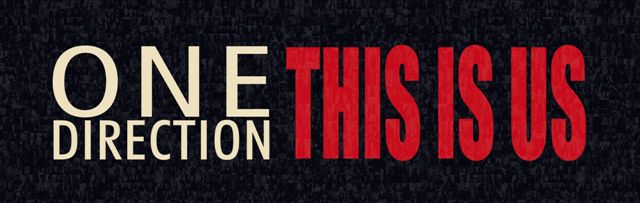 Gösterim Tarihi:	30 Ağustos 2013 Dağıtım:		Warner Bros.Yönetmen:              	Morgan SpurlockYapımcı:                      	Simon Cowell, Adam Milano, Morgan Spurlock, Ben WinstonYönetici Yapımcılar:       Richard Griffiths, Harry Magee, Will Bloomfield, Doug Merrifield,Jeremy Chilnick, Matthew GalkinOyuncular:                 	Niall Hora, Zayn Malik, Liam Payne, Harry Styles, Louis TomlinsonMorgan Spurlock’un (Super Size Me, Freakonomics, The Greatest Movie Ever Sold) yönettiği, One Direction: This Is Us filmi, grubun beş üyesinin hikâyelerini de anlatan, 3D formatında, bir film olarak hazırlandı. Filmde grup üyelerinin tümünün, İngiltere’de düzenlenen  X-Factor yarışmasına katılmalarının ardından, Simon Cowell tarafından nasıl bir araya getirildikleri, aileleriyle olan ilişkileri, hayalleri ve süratle ulaştıkları şöhretin nasıl bir his olduğu gözler önüne seriliyor. Film, biraz da One Direction’ın sadık hayranlarına yazılmış bir aşk mektubu niteliğini de taşıyor. Morgan ve yapım ekibi, dünya turuna çıkmak üzere olan grubu takip ederek, yol boyunca hikâyelerini görüntülüyorlar.  Film, en büyük konser olarak, 1D’nin Nisan 2013’te Londra O2 Arena’da sergilediği performansını beyazperdeye yansıtacak.One Direction: This Is Us Türkiye’de 30 Ağustos’ta vizyona girecek.